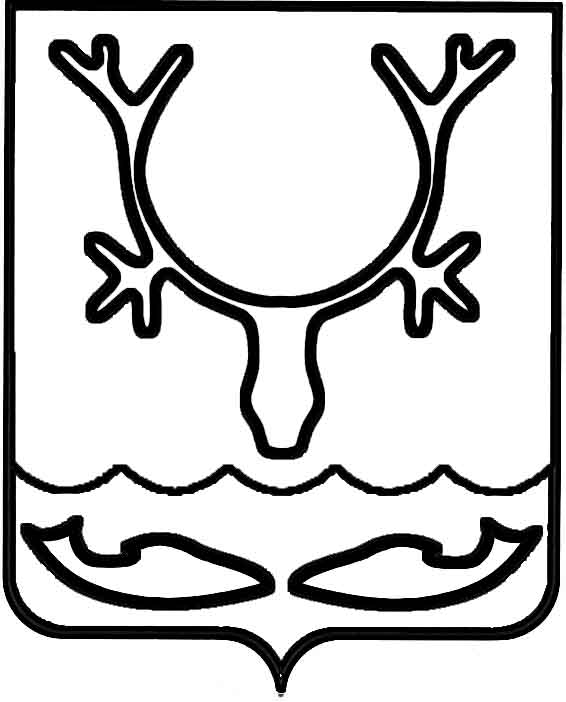 Администрация МО "Городской округ "Город Нарьян-Мар"ПОСТАНОВЛЕНИЕот “____” __________________ № ____________		г. Нарьян-МарВ целях реализации неотложных мер, направленных на противодействие террористических и экстремистских проявлений в период подготовки и проведения на территории МО "Городской округ "Город Нарьян-Мар" крупных общественно-политических и культурно-массовых мероприятий, посвященных Празднику Весны и Труда и Дню Победы в Великой Отечественной войне, усиление общественной безопасности, защиту населения от террористических проявлений, минимизацию последствий проявления терроризма, устойчивое функционирование объектов экономики и пресечение возможных попыток осуществления экстремистских                   и террористических действий, Администрация МО "Городской округ "Город Нарьян-Мар"П О С Т А Н О В Л Я Е Т:Руководителям организаций, независимо от форм собственности, осуществляющих деятельность на территории МО "Городской округ "Город              Нарьян-Мар":-	провести инструктаж с персоналом по соблюдению ими правил антитеррористической защищенности и обеспечению пожарной безопасности;-	организовать с 28.04.2017 по 10.05.2017 дежурство ответственных дежурных;-	взять под личный контроль организацию дежурства на предприятиях                         и учреждениях. 2.	Руководителям управляющих компаний и организаций по обслуживанию жилищного фонда:-	до 21.04.2017 комиссионным путем организовать в подведомственных им многоквартирных домах обход и проверку чердаков и подвальных помещений                     с целью принятия мер по недопущению проникновения в них посторонних лиц; -	осуществлять систематический контроль за целостностью запирающих устройств. В случае обнаружения несанкционированного вскрытия замков чердаков   и подвальных помещений, а также обнаружения подозрительных лиц или предметов немедленно сообщать дежурному УМВД по НАО (тел. 02) или ЕДДС НАО                   (моб. 112).Руководителям Нарьян-Марского МУ ПОК и ТС (Н.Н.Бетхер), МУП "Комбинат по благоустройству и бытовому обслуживанию" (В.П.Сочнев), МУП "Нарьян-Марское АТП" (М.В.Елисеев), МКУ "Управление городского хозяйства                г. Нарьян-Мара" (А.Г.Чуклин), МБУ "Чистый город" (Н.А.Одегов):-	обеспечить готовность аварийно-восстановительных формирований на предприятиях;-	докладывать обо всех чрезвычайных происшествиях начальнику отдела               ГО и ЧС, мобилизационной работы Администрации МО "Городской округ "Город Нарьян-Мар".Руководители указанных организаций несут персональную ответственность            за качество и полноту проводимых антитеррористических мероприятий.Директору Нарьян-Марского МУ ПОК и ТС (Н.Н.Бетхер) провести дополнительный инструктаж об усилении пропускного режима на подведомственных объектах (водозабор "Озёрный", котельные, очистные).Директору МУП "Нарьян-Марское АТП" (М.В.Елисеев) провести дополнительный инструктаж водителей и кондукторов на случай выявления посторонних предметов в рейсовых автобусах.Отделу гражданской обороны и чрезвычайных ситуаций, мобилизационной работы Администрации МО "Городской округ "Город Нарьян-Мар" (В.В.Новоселов):-	уточнить порядок оповещения и привлечения сил и средств Нарьян-Марского городского звена РСЧС по минимизации последствий террористических проявлений;-	организовать контроль за эффективностью принимаемых подведомственными организациями мер по обеспечению антитеррористической защищенности своих объектов.  7.	Командиру ДНД МО "Городской округ "Город Нарьян-Мар"                           (Т.В.Солуянов) рекомендовать привлекать членов ДНД для обеспечения общественного порядка в период проведения массовых мероприятий                                    во взаимодействии с УМВД РФ по НАО.8.	Управлению организационно-информационного обеспечения Администрации МО "Городской округ "Город Нарьян-Мар" (С.И.Шишкина) разместить настоящее постановление на официальном сайте Администрации МО "Городской округ "Город Нарьян-Мар" и в бюллетене "Наш город".9.	Контроль за исполнением настоящего постановления возложить                         на помощника главы Администрации МО "Городской округ "Город Нарьян-Мар" А.Н.Бережного.10.	Настоящее постановление вступает в силу со дня его принятия.0704.2017422О мерах по обеспечению безопасности и антитеррористической защищенности мест массового пребывания людей на территории МО "Городской округ "Город Нарьян-Мар"                в период подготовки и проведения Праздника Весны и Труда и Дня Победы                   в Великой Отечественной войне Глава МО "Городской округ "Город Нарьян-Мар" О.О.Белак